Available for 20+ guestsPick up or DeliveryLunch & DinnerMonday-SundayCatering Menu AppetizersEach tray averages 20 pieces unless otherwise specified1200 Degree Steak Skewers $72confit garlic harissa, chimichurri, lemonTrumpet Mushroom Skewers $65black garlic butter, sesame, scallionsCaprese Skewers $60heirloom tomato, mozzarella, pesto	Deviled Eggs $52	bacon lardons, chive, chili oilCheese Crostini $58local cheese, fig jam, cabernet reduction, lavender honeyCrispy Corn Fritters $55sweet-chili glazeWild Mushroom Arancini $64house-made ricotta, thyme gremolataPork & Ricotta Meatballs $64Calabrian chili tomato sauce, parmesanLobster Arancini $77sweet corn, charred tomato, kale pestoCrab Cakes $92bell pepper coulis, green garlic aioliAhi Tuna Wontons $77citrus ponzu, tobiko, pickled ginger aioliShrimp Ceviche Tostadas $68guacamole, Fresno pepper, salsa verdeWhite Gulf Prawn Spring Rolls $74cilantro, mint, green papaya, sweet-chili glazeLocal Cheese & Charcuterie Board $150selection of local cheese and charcuterie with the usual suspectsLunch & Dinner MenuCOMPLETELY CUSTOMIZABLE Buffet Option #1 $35 PER PERSONHouse Saladmarket produce and seasonal vinaigretteCaesar Salad romaine hearts, brioche croutons, grana padano crispSeasonal Vegetables Clover citrus-herb butter Mashed Potatoes and Gravycrème fraîche mashed potatoes, short rib gravy Tri-Tip black pepper and sea salt crusted tri-tip, horseradish crème fraîcheBuffet Option #2 $42 PER PERSON House Saladmarket produce and seasonal vinaigretteCaesar Salad romaine hearts, brioche croutons, grana padano crisp Seasonal Vegetables Clover citrus-herb butter Mac and Cheese Cowgirl Wagon Wheel, truffled bread crumbsMary's Chickenlemon-thyme jusTri-Tipblack pepper and sea salt crusted tri-tip, horseradish crème fraîche, roasted shallot jus Buffet Option #3 $49PER PERSON House Saladmarket produce and seasonal vinaigretteCaesar Saladromaine hearts, brioche croutons, grana padano crisp Seasonal VegetablesClover citrus-herb butter Mashed Potatoes and Gravy crème fraîche mashed potatoes, short rib gravy Mary's Chicken lemon-thyme jus Salmon cherry tomato and basil beurre blanc Tri-Tip black pepper and sea salt crusted tri-tip, horseradish crème fraîcheBuffet Option #4$56 PER PERSON House Salad market produce and seasonal vinaigretteCaesar Salad romaine hearts, brioche croutons, grana padano crispSeasonal Vegetables Clover citrus-herb butter Mashed Potatoes and Gravy crème fraîche mashed potatoes, short rib gravy Salmoncherry tomato and basil buerre blanc Prime Rib slow roasted served with creamed horseradish & essential jusBuffet Option #5$60 PER PERSON Wedge Salad baby iceberg, cherry tomatoes, Pt Reyes blue crumbles, Nueske’s Bacon, blue cheese dressing Caesar Salad romaine hearts, brioche croutons, grana padano crisp Seasonal Vegetables Clover citrus-herb butter Mashed Potatoes and Gravy crème fraiche mashed potatoes, short rib gravy Salmon cherry tomato and basil buerre blanc Mary's Chicken lemon-thyme jus Prime Rib slow roasted and hand-carved served with creamed horseradish & essential jusBanquet Desserts Bite-sized, house-made desserts $65 per tray (30 pieces per tray)Cheesecakealmond cookie crumble, blackberry glazeWarm Chocolate Cakechocolate-malt buttercream, bourbon caramel,Vanilla bean Chantilly creamBrown Butter Blondiesalted caramel, whipped creamIcebox Lemon Piemarshmallow meringue, blackberry, toasted coconutCocktails To-Go$150 per gallonCocktails are made in house at Seared.1 gallon = 32 4oz cocktails. Served with ice and garnishesBarrel Aged Manhattan   Barrel aged whiskey, Carpano Antica, bittersBarrel Aged NegroniBarrel aged gin, Campari, sweet vermouthBarrel Aged Vieux CarreRye whiskey, Cognac, Carpano Antica, Benedictine, Peychaud's + Angostura bittersBon VivantCitrus vodka, elderflower liqueur, passion fruit puree, fresh lime, simple syrupCucumber MartiniVodka, elderflower liqueur, cucumber + fresh lime, simple syrupFiery FlingPepper-infused tequila. vodka. passion fruit puree, fresh lemon, simple syrupSeared MargaritaTequila, triple sec, fresh lime, agavePetaluma Rum PunchLight + dark rum, orgeat, passion fruit, fresh lime,OJ, pineappleWineWine served by the bottle or case$20 a bottle & $200 for a caseSparklingSauvignon BlancRoseChardonnayPinot NoirMerlotMalbecZinfandelCabernetSeared  Catering Menu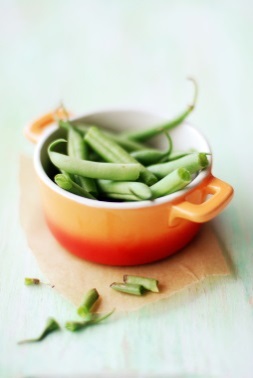 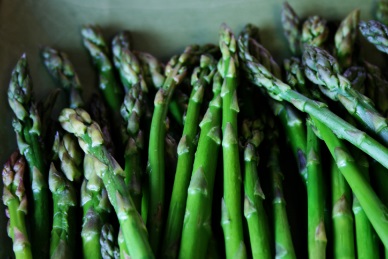 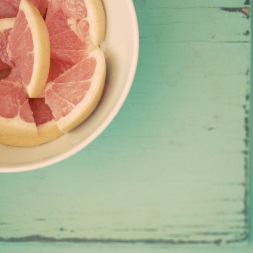 